ПРИКАЗ«__25_»_сентября__2020 г.                                                                                   №01-08/ 40г. ЯкутскО мерах по предупреждениюраспространения коронавирусной инфекции (COVID-19)	В связи с распространением на территории Российской Федерации коронавирусной инфекции (COVID-19) и опасностью заражения данной болезнью работников на основании пункта 2.1.6 Порядка обучения по охране труда от 13 января 2003 г., № 1/29, ПРИКАЗЫВАЮ:В срок до 25 сентября 2020 года  провести внеплановый инструктаж по профилактике распространения коронавирусной инфекции  на основании инструкции по охране труда Приказ 01-08/25 от 104.09.2020 г., «Инструкции для работников по профилактике коронавирусной инфекции».Назначить ответственным за проведение  внепланового инструктажа по профилактике корноавирусной инфекции в подразделениях:Николаева Петра Петровича, зам. директора по АХРКачановскую Ольгу Евгеньевну, зам. директора по УВРРегистрировать проведение  внепланового инструктажа по профилактике коронавирусной инфекции в журнале проведения инструктажей на рабочем месте с обязательной подписью инструктируемого и инструктирующего.Специалисту по кадрам Романовой Л.А. ознакомить с настоящим приказом лиц, указанных в приказе  по подпись.	5. Контроль за исполнением приказа оставляю за собой.Директор                                     п/п                                                                 Н.Г. ЦыпандинМуниципальное бюджетное учреждение дополнительного образования «Детско-юношеская спортивная школа №1» городского округа «город Якутск»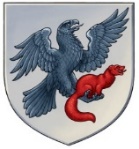 «Дьокуускай куорат» куораттааҕы уокуругун«1 нүɵмэрдээх оҕо спортивнай оскуолата»эбии үɵрэхтээhиҥҥэмуниципальнай бюджет тэрилтэтэ ул. Дзержинского 5, г. Якутск, 677000, тел/факс. (4112)34-14-62, тел. (4112)42-01-05, e-mail: dush1ykt@mail.ruул. Дзержинского 5, г. Якутск, 677000, тел/факс. (4112)34-14-62, тел. (4112)42-01-05, e-mail: dush1ykt@mail.ruул. Дзержинского 5, г. Якутск, 677000, тел/факс. (4112)34-14-62, тел. (4112)42-01-05, e-mail: dush1ykt@mail.ru